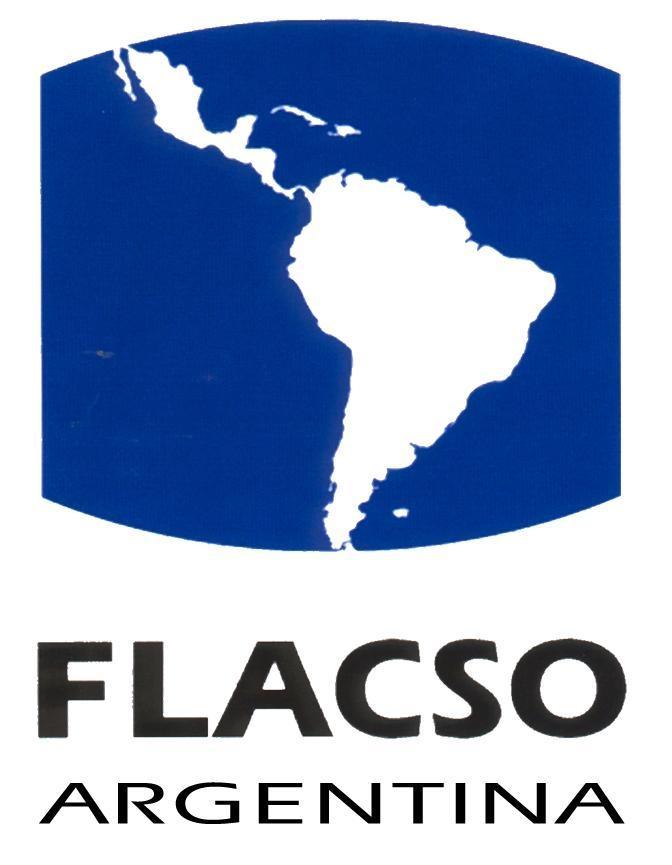 Programa Juventud SOLICITUD DE BECACon miras a lograr una adecuada y ecuánime evaluación de las condiciones socioeconómicas de cada solicitante le rogamos ser lo más explícito posible en la descripción de su situación. NOMBRE Y APELLIDO: SOLICITA BECA DE MATRÍCULA Y ARANCEL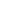 SiSITUACION DE INGRESOS DEL GRUPO FAMILIAR1. Ingreso mensual del postulante:                                    ____________2.  Tiene familiares a su cargo:SI                                     NO  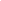 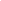 3. Si la respuesta anterior fue afirmativa, especifique cuántos: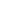 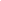 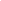   adultos		niños			total4. Explique los motivos de solicitud de una beca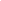 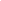 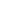 5. ¿Es la beca condición necesaria para su participación? SI                                                      NO                  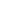 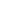 NOTA: la información proporcionada tiene el carácter de declaración jurada. Si la misma es incompleta, la solicitud no será considerada.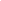 FIRMA          		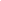      ACLARACIÓN		